Муниципальное дошкольное образовательное учреждениедетский сад №3 «Ивушка»Ярославского муниципального районаОнлайн флешмоб «Делайте зарядку» для детей раннего и дошкольного возраста (2-7 лет) и их родителей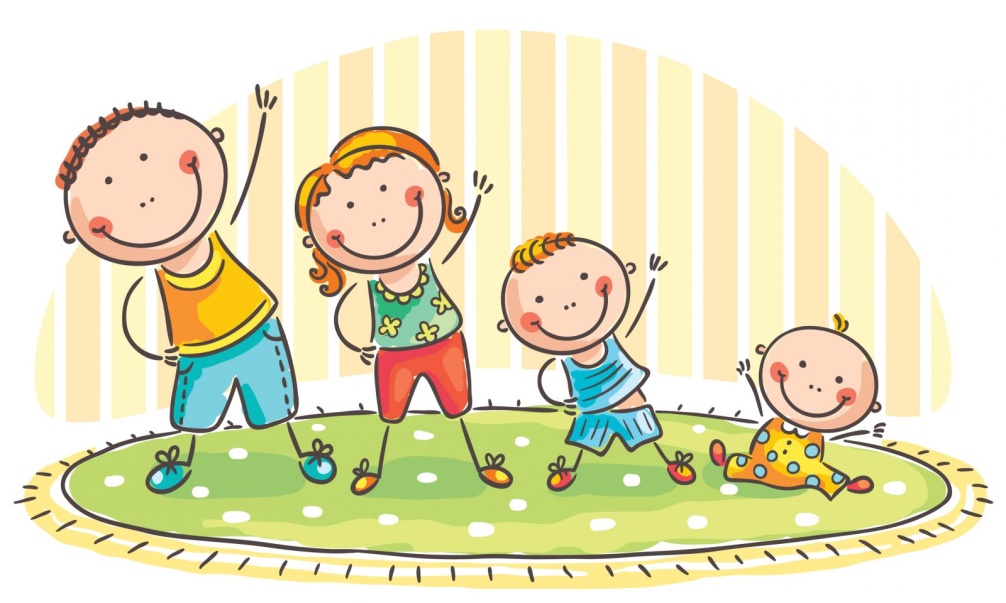 Дата проведения: 13.09.2021г. - 24.09.2021г.Выполнили: Колесникова В.А., инструктор по ФКАрногольд А.Е., педагог – организатор.2021г.Содержание элемента1.Название: Флешмоб «Делайте зарядку!»2.Направленность: Физическое развитие, социально-коммуникативное развитие, художественно-эстетическое развитие3.Цель: Создание позитивного эмоционального настроя у детей раннего и дошкольного возраста и их родителей к утренней зарядке. Популяризация активного отдыха, здорового образа жизни.4.Задачи: Дать выход и разрядку отрицательным эмоциям. Снять нервное напряжение. Создать приподнятое настроение.Развивать активность, инициативу. Развивать умение легко двигаться. Способствовать развитию умения согласовывать движение с музыкой.Воспитывать умение эмоционального выражения, творчества в движениях.5.Ответственные и участники: Инструктор по физическому воспитанию, педагог-организатор, дети раннего , дети младшего, старшего дошкольного возраста6.Ресурсы: Музыкальные технические средства, интернет средства.7. Порядок проведения: на сайт детского сада выставляем видео, где подробно рассказывается о правилах проведения флешмоба.Инструктор по ФК:«Всем, здравствуйте! Меня зовут Колесникова В.А., я являюсь инструктором по физической культуре в МДОУ «№ «Ивушка» ЯМР.Зарядка укрепляет и развивает мышечную систему, повышает жизнедеятельность и трудоспособность, способствует закаливанию организма. Поэтому в рамках спортивной недели, мы запускаем онлайн флешмоб «Делайте зарядку». Мы с Софией сейчас покажем наши любимые 3 упражнения с УГ. Далее мы передаем эстафету семьям….(фамилии). Вместе с ребенком необходимо повторить наши 3 упражнения и придумать и показать 3 своих упражнения, которые вы передаете следующим семьям»Правила флешмоба «Делайте зарядку»Повторить 3 упражнения, которые вам передали эстафетой.Придумать и показать свои 3 любимых упражнения.Передать эстафету следующим семьямКак это сделать:Разместить видео, в своем аккаунте инстаграм, отметить аккаунт детского сада и те семьи, кому передаете эстафету. Поставить #ДелайтезарядкуАктивно участвуйте в нашем флешмобе и укрепляйте здоровье вашей семьи»Видеотчет выложить на сайт детского сада. (Смонтировать все ролики семей)